INTRODUCTIONThe Grange, Patrons of Husbandry, is a national organization with state, county and local community Granges.  It is of interest to all who are growers, processors and consumers of agricultural products.  The “Grange Youth Fair Program” is a sanctioned body of the National Grange, made up of young people from the age of 5 through 19 years of age.MISSION & PURPOSEThe mission and purpose of the Grange Youth Fair Program is to provide an opportunity for young Grange members to participate in an educational setting designed to increase confidence; strengthen character; and teach the importance of self-discipline.  The program encourages learning opportunities involving all generations; working with voluntary adult leaders, and exhibiting the results of their projects at Fairs and Exhibitions.SECTION 1 – ADMINISTRATIONDEFINITIONS	Definitions are outlined here to use as common language in the Grange Youth Fair Program.  These are used throughout the Grange Youth Fair Program Handbook and Record Books. GOOD STANDING IN THE GRANGE YOUTH FAIR PROGRAMA member whose dues are currently paid, and the Grange has paid dues to the State and National Granges.  Attendance requirements for meetings are met and there are no disciplinary actions pending or penalties not satisfied, as per the Disciplinary Policy and Code of Ethics.  PROGRAM LEADERA member in good standing, age 20 or older, who has been appointed by the President of the local Community Grange to coordinate and lead the Grange Youth Fair Program.PROJECT LEADERA member in good standing, appointed by the Grange Youth Fair Program Leader to provide expertise, instruction, and advice for a specific project with the Youth Fair Program.  Project Leader appointments are subject to approval by the President of the local Community Grange.GRANGE YOUTH / JUNIOR GRANGE	Grange Youth: are Community Grange members ages 14 to 19, inclusive. Junior Grange or Junior 1+:  Children age 5 to 14, inclusive, who have taken the Junior Grange obligation in a chartered Junior Grange or as a Junior 1+ member in a Community GrangeGRANGE MEETINGSThe regularly scheduled monthly meeting of the Grange members.PROJECT MEETINGSThe meetings scheduled by the project leaders to work on skills and information for the project developmentGRANGE YEAR and PROJECT YEARThe Grange Year for the Grange Youth Fair Program is January through December 31. The Project Year shall commence upon ownership requirements of livestock projects or completion of still-exhibits as per current local, County, or State fair rules.  YOUTH FAIR COMMITTEE OFFICERSThe members, ages 9 to 19, elected by a majority vote, of those present and voting, the Grange Youth Fair Committee members at a meeting of the Committee. Officers are: Chairman, Vice-Chairman, Secretary, Treasurer, and Chaplain.PROGRAM STRUCTURE GRANGE STRUCTUREThe Grange, or Order of Patrons of Husbandry, was organized in 1873 to bring social interaction, education, and support to the agrarian society.  It has evolved into an organization which can meet the needs of any urban or rural community.  The National Grange establishes the administrative framework of the Grange structure in the Digest of Laws.  The State Grange develops By-laws within the framework of the National Grange to be specific to their own state.  The local Grange then sets by-laws within the framework of the National and State Granges.  All members in good standing may attend any meeting of the Grange.  Officers of the Grange are elected by the members.  Each Grange President may set committees within each community Grange.  The Grange Youth Fair Program is a committee within the Grange structure.  The Leaders report the activities of the committee to the Grange.  The Grange members, during a regular meeting, vote to approve any final actions of the committee.  Youth members of the Grange are 14 to 21 years old and have an equal vote with all members.  Junior Grange members are 5 to 14 years old.  The Junior Grange program may be formally chartered; i.e.  requiring a minimum of 13 children age 5 to 14.  The Junior Grange 1+ program is an independent-study-type program established by the National Grange to allow any Junior Grange-age child the opportunity to participate in Grange programs, without formally chartering a Junior Grange.  GRANGE YOUTH FAIR COMMITTEE STRUCTUREThe Grange Youth Fair Program is a standing committee within the Grange.  The Community Grange President shall appoint a Grange Youth Fair Program Leader.  The Leader shall be a minimum of 20 years of age.  The appointment shall not be final until a required background check is completed and approved through the State Grange having jurisdiction.  Background checks through another volunteer organization or employment shall not be substituted for one completed through the Grange.  The Grange Youth Fair Program Leader may appoint additional committee members and/or assistant leaders as needed.  Project Leaders are appointed by the Program Leader and will advise on their specifically assigned projects.  If a Junior Grange-age member (age 5 to 14) or a Grange member (age 14 to 19) wishes to participate in the Grange Fair Program but there is not sufficient participation or support within his/her Grange to establish a committee, such member(s) may participate in the activities of an adjoining Grange Youth Fair Program Committee.  The member will continue to exhibit under the name of his/her home Grange.  If a member resides in a county in which no Grange Youth Fair Program Committees currently are in operation, a Pomona Committee may be formed.GRANGE YOUTH FAIR COMMITTEE RULESThe following have been adopted as rules of the Grange Youth Fair Program Committee and shall apply to all Granges in which there is an established committee.  The Grange Youth Fair Program shall be a standing committee of the State or National Grange, and of all Community and Pomona Granges sponsoring a chartered Junior Grange, or utilizing the Junior Grange 1+ Program (See the National Junior Grange Guidebook), and/or Grange Youth members who exhibit at shows, fairs and expositions, or express an interest in the Grange Youth Fair Program.The Grange Youth Fair Program Leader shall be appointed by the President of the Grange.  The Leader must be a Fourth Degree Member in Good Standing within the Grange, andAt least 20 years of age.  The Leader may recommend any number of assistants as required to meet the goals and objectives of the program.  These assistants will be appointed by the Grange President.  Membership in the Grange Youth Fair Program Committee shall be composed of: Leaders:All adult volunteers serving as fair project leaders;The appointed Grange Youth Advisor and Junior Grange Advisor, or their appointed representatives over the age of 20 years.  Youth:Grange Youth exhibitors 14 to 19 years, Junior Grange-age exhibitors 5 to 14 years of age.There shall be no additional dues beyond those membership dues that are required for Grange membership.Insurance:  The Community Grange will hold the liability insurance for the Grange and all committees.  Members may seek their own project insurance as they desire. Fair exhibitor insurance:  Best practice is to purchase the insurance required from each fair. The Youth Fair Program Committee members of Youth and Junior Grange age will elect officers for the Committee.  These officers shall be:Chairman:The Chairman shall preside at all Grange Youth Fair Committee meetings, see that all officers and members of the Committee properly perform their duties, and that the rules of the Grange Youth Fair Program are followed.  The Grange Youth Fair Program Chairman is answerable to the Leader of the Grange Youth Fair Program for that Grange.  Vice ChairmanIt shall be the duty of the Vice-Chairman to assist the Chairman.  If the Chairman is absent for a meeting, the Vice-Chairman shall lead the meeting.    SecretaryIt shall be the duty of the Secretary to keep a record of all proceedings of the Committee.  Under the supervision of an adult leader, the Secretary will receive all money, verify the count, and then turn it over to the Treasurer, receiving a receipt.  TreasurerUnder the supervision of an adult leader, it shall be the duty of the Treasurer:to receive all money from the Secretary, giving a receipt;  to keep a correct record of all expenditures and receipts, and to request payment for any bills which have been previously signed by the Secretary and Chairman and approved by the committee and Leader.ChaplainSay and opening and closing prayer during Committee Meetings. Other offices as desired by the members of the committee.  Meetings of the Grange Youth Fair Program Committee shall be governed by the National Grange By-Laws, State Grange By-Laws, By-Laws of the local Grange and, finally, Robert’s Rules of Order (Newly Revised), where the Grange Digest of Laws is silent.Voting on motions and actions of the committee shall be signified by the raising of the right hand.At least two (2) adults (age 20+) shall be present at all business and project meetings; and all activities of the Grange Youth Fair Program Committee. The financial records of the Grange Youth Fair Program shall be audited each year by the National, State, Pomona or Community Grange Executive Committee as applicable.At the end of the term of any office, or the end of a project, all books, papers and other materials pertaining to the Grange Youth Fair Program must be turned over to the new officers or leaders in a timely manner, not to exceed a 30-day period.MEETINGSGeneral Grange Meetings:Grange Meetings are held monthly as per the Bylaws of the Community Grange.  All meetings follow the Order of Business as outlined in the Blue Grange Manual. Grange Youth Fair Program Committee Meetings:The Grange Youth Fair Program Committee shall meet at least once a month, and may call additional meetings as needed to conduct the business of the committee.  Meetings may be held in conjunction with the General Grange membership meeting.The Grange Youth Fair Program Leader, or designee, will report the activities of the committee at the general meetings of the Community, Pomona and/or Junior Granges.  Committee Meetings may be held in the Grange Hall, members’ homes, and/or other appropriate places, as the committee may determine.FUNDS MANAGEMENTGrange Youth Fair Committee Funds may be held in a checking account separate from the Grange with adult authorized signatures on the account.  Or, the Grange Youth Fair Committee Program funds may be held within the general checking account of the Community Grange and accounted for as a separate line item. If a separate account is held, the Grange corporate officers i.e. President, Secretary, and/or Treasurer should also be signers on the account.Project groups under the Grange Youth Fair Program may raise funds for specified projects, but may not maintain separate bank accounts.  All funds, property, equipment, and/or supplies purchased by the Grange Youth Fair Program Committee is the property of the Community Grange and may only be disposed of in the manner stated in the National Grange Digest of Laws.  Any fund-raising project must be proposed to and approved by the Grange Youth Fair Committee members.  The project is then proposed to and approved by a general vote of the Grange at a regular business meeting.  The Grange Youth Fair Program Committee shall submit a financial report at least quarterly, detailing all income and expenses for the period since the last report.  This report shall be submitted to the Grange Secretary and will be made part of the records of the Grange. If the charter of the Grange is revoked or surrendered the authority under which the Grange Youth Fair Program operates is also suspended and all moneys and property must be remitted to the State Grange to be held custodially until the Grange is reorganized.DUTIES & REQUIREMENTSPROGRAM LEADER:It shall be the duty of the Program Leader to oversee the programs and projects for their respective Grange jurisdiction.  This includes, but is not limited to, administration of the Grange Youth Fair Program, appointment of project leaders, and applying the Code of Ethics and Discipline Policy.  The Program Leader will coordinate activities and programs with the appointed Youth Director and Junior Grange Director within their respective jurisdictions.  It will be the responsibility of the Program Leader to maintain a roster of all members of the Committee including project leaders, exhibitors, and participants in the Grange Youth Fair Program.  The first roster shall be sent to the State Grange Secretary by November 1st and any additions or deletions will be sent with each quarterly report in conjunction with the Community Grange Secretary. PROJECT LEADERS: It shall be the duty of each Project Leader to provide technical and practical support, expertise and training to the members of their project.  Project Leaders will offer direction and assistance to the exhibitors in properly maintaining a record of their project.  Project Leaders will present a project report at each Grange Youth Fair Program Committee meeting.  MANDATORY REQUIREMENTSBackground ClearanceAll adults, age 18 and above, who are working with or supervising minors (under age 18) shall have a background clearance completed through the approved system of the State Grange in their respective jurisdictions.  Background checks completed for other volunteer organizations or professions cannot be used as to substituted for one through the Grange.  Mandatory Child Abuse ReportingAll adults, age 18 and above who are supervising children shall complete any State-mandated training as Mandated Reporters for child abuse or molestation.  Certificates of completion of the training shall be on file with the State Grange and the Project Leader of the Community Grange.  Certificates received in conjunction with the profession of the Leader may be used as certification of completion of the training for the Grange. GRANGE YOUTH FAIR PROGRAM EXHIBITORS: Any exhibitor in the Grange Youth Fair Program shall be a member in good standing and active within the Community Grange and Grange Youth Fair Committee. Attendance Requirement:Exhibitors shall attend at least four (4) of the monthly general Grange meetings.Exhibitors shall attend least six Grange Youth Fair Committee business meetings per program year, unless excused by the Project Leader.  Exhibitors shall attend at least 75% of the project meetings as called by the Project Leader.  If the Exhibitors are unable to attend project meetings, make-up meetings will be set at the discretion of the Project Leader. If attendance is not met, exhibitors are NOT eligible to participate in the fair exhibition.   Record Book Requirement:Exhibitors shall maintain a record book for their projects, and review at each Project Meeting with their Project Leader.  Project books are to be turned in when required by the Project Leader or the Program Leader.Junior Grange LeaderThe Junior Grange Leader (if appointed), or representative age 21 or older, shall attend meetings of the Grange Youth Fair Program Committee to maintain close and cooperative ties with those Junior Grange members who participate in this committee.Grange Youth AdvisorThe Grange Youth Advisor (if appointed), or representative age 21 or older, shall attend meetings of the Grange Youth Fair Program Committee to maintain close and cooperative ties with those Youth members who participate in this committee.EXHIBITOR ELIGIBILITY REQUIREMENTSIn order to exhibit, the latest a livestock exhibitor must become a member in good standing is a one month prior to species ownership requirements for the fair.  For all other Exhibitors, the latest membership in good standing begins is a minimum of 60 days prior to exhibiting.  Exhibitors shall maintain an approved project record book.  Project record books shall be turned in to the Grange Youth Fair Program Leader per individual Grange guidelines and requirements. REQUIREMENTS AT A GLANCEFAIR EXHIBITION RULES AND REGULATIONSTo be eligible to show projects in the name of the Grange at county, district or state fairs, an exhibitor must be at least five years of age as of January 1 of the competition year, and no older than 19 years of age as of January 1 of that year, or as allowed by the local fair board.For the terms in Fair Rules and Regulations, “Junior” shall be from the age of 5 to 13 inclusive, and a member of a Junior Grange or a Junior Grange 1+ Member in the Community Grange.  “Senior” shall be from the age of 14 to 19, and a member of the Community (local or community) Grange.The Grange Fair Program shall conform to and abide by all the Rules and Regulations of their State Department of Food and Agriculture, Division of Fairs and Expositions.Take particular note of the Division of Fairs and Exposition rules relating to age of exhibitors and size of animal.  All Grange Youth Fair Program exhibitors must be 9 years old to exhibit animals, except for dogs, rats, cavies, rabbits, pygmy goats, cats, mice, small poultry and therapeutic animal projects.  Youth under 9 years of age must exhibit in special divisions designated by the local, district, county or state fairs, and may not exhibit any large animal species.UNIFORMSThe official competition uniform of the Grange Fair Program shall be worn by all competitors and exhibitors in both individual and group categories.  Competition UniformThe official competition uniform shall consist of: Pants:	Dark Blue denim pantsShirt:	White long sleeved, button-front dress shirt with collarVest:	Official red waist vest with National Grange emblem on the back,Purchased from an authorized vendor.  No homemade vests will be allowed.If secured in the front, magnets are suggested.  No buttons or fasteners that may get snagged on a lead rope. Exhibitors Name and Grange may be placed on the upper left of the vest. Screen printing or vinyl heat transfer recommended.  Grange pins and awards may be worn on the upper right side of the vest. Belt:	Black or brown belt with appropriate buckle;Shoes:	Black or brown leather boots (Lace-up style preferred).  Exhibitors in small animal species classes or still exhibits may wear closed-toed black or brown shoes with an enclosed heel.  Hats:	For equine events, the appropriate hat or headgear shall be worn.  For all other, no hats or headgear are worn while showing.Ties:	Ties may be worn for showing, but are not required.Formal Uniform:For award ceremonies or where appropriate:Pants / Skirt:	Black dress slacks.  Women may opt for a black skirt. Shirt/Blouse:	White dress shirt or blouse with long sleeveVest:		The official red waist vest with the Grange emblem on the backExhibitors Name and Grange may be placed on the upper left of the vest. Screen printing or vinyl heat transfer recommended.  Grange pins and awards may be worn on the upper right side of the vest. Tie:		Black tie or western formal tie.Shoes:		Black dress shoes with appropriate heelBelts/Buckles	Black belt with appropriate buckle. Equestrian ExhibitorsWesternThe official Grange Fair Program competition uniform will apply, as well as headgear as mandated by local fairs.Appropriate boots or riding footwear for safety and approved by the Project Leader.Magnets or Velcro are suggested to hold the vest closed while in competition.EnglishPants:	White breechesShirt:	White English shirt.  No sleeveless shirts allowed.Vest:	Official red waist vest with Grange emblem on the back.Exhibitors Name and Grange may be placed on the upper left of the vest. Screen printing or vinyl heat transfer recommended.  Grange pins and awards may be worn on the upper right side of the vest. Boots:	English English-style boots Belt:	Black or brown beltTie:	English tie or appropriate pinHat:	Headgear as mandated by local fairsCarriagePants:	Black slacksShirt:	White tuxedo shirtVest:	Official red waist vest with Grange emblem on the back Exhibitors Name and Grange may be placed on the upper left of the vest. Screen printing or vinyl heat transfer recommended.  Grange pins and awards may be worn on the upper right side of the vest. Belt:	Black belt with appropriate buckleShoes:	Black bootsHats:	Headgear as mandated by local fairs. Special Classes/CategoriesAny modification to the official uniform necessary for a special class shall be approved by the National and State Granges prior to implementation.  Upon review, the change will be included in future handbooks.  POLICIES AND PROCEDURES / FORMSCODE OF ETHICSAs a participant in the Grange Youth Fair program, at any level, we shall exemplify the highest standards of behavior as will befit a member of the Grange, Order of Patrons of Husbandry.  We shall uphold the by-laws of the National Grange, our State Grange, and our Local Grange, and maintain our Grange membership in good standing.  We shall also follow all rules governing participation in fairs, expositions, displays, and any programs or contests.  We shall comply with all project ownership requirements for fairs, expositions, displays and contests.We shall wear the Grange uniform for fairs, expositions, presentations, and contests, showing pride in our organization by displaying ourselves in a neat, clean, and orderly manner.  We shall exhibit appropriate language and manners at any event where we represent the Grange.  We shall treat all animals in our care in an ethical and humane manner.  We will do all within our ability to ensure all animals are treated ethically and humanely.  We shall display good sportsmanship at all activities, and programs.  This includes, but is not limited to, respecting the property of others, being honest in our dealings, showing respect for those in authority in any capacity, and exemplifying the good principles of the Grange at all activities in word and deed.  As a Youth participant, Project Leader and parents/guardians of participants, we shall attend the currently approved Ethics and Quality Assurance classes and sign the Code of Ethics annually.  A copy of the signed Code of Ethics shall be on file with the Local Grange Fair Program Leader and a copy included in the exhibitor’s project record book.  As an exhibitor, participant, parent or leader (circle one), I ______________________________, member of _______________________________ Grange No. ________, have read and understand this Code of Ethics for the Grange Youth Fair Program.  I agree to abide by and follow the Code of Ethics.  If I violate the Code of Ethics, or my Grange obligation, I understand I shall be subject to discipline as outlined in the Discipline Policy of the Grange Youth Fair Program.  ________________________________________		____________ Participant Signature						Date________________________________________		_____________ Parent/Guardian Signature						Date________________________________________		_____________ 	 Leader’s Signature						Date PERFORMANCE CONTRACTAs a participant/exhibitor in the Grange Youth Fair Program, in __________________________________________ GrangeI, ___________________________________, agree to perform to the following standards and expectations:Maintain my membership in good standing with a Community Grange, and abide by the obligation of membership.  Abide by the rules and regulations contained in the most recent editions of the National Grange Digest of Laws, the By-laws of my State Grange, and the By-laws of my Grange.Follow and abide by the rules and regulations contained in the National Grange Youth Fair Program Handbook, all local Grange Youth Fair Committee requirements, and any rules applicable for Local and/or State Fairs & Exhibitions.Follow the outlined project guidelines, goals and objectivesAgree to the current Memorandum of Understanding between 4-H, FFA, and Grange, outlining the limitations allowing exhibitors to show a different species in different organizations.  Agree that participants can only transfer within certain projects with local Grange Youth Fair Leader approval.  Agree to abide by the current animal ownership and project rules of the California Department of Fairs & Exhibitions, and any other Regional, County, or local fair rules that may apply within my State’s jurisdiction. ________________________________________			____________ Participant’s Signature								Date________________________________________			_____________ Parent/Guardian Signature							Date________________________________________			_____________ Leader’s Signature								DatePROJECT CONTRACTThis contract is between the Exhibitor and Parent/Guardian:  As a participant in the Grange Youth Fair Program, in ___________________________________Grange I, ____________________________, agree to care for my animals as follows:Feeding Schedule: __________________________________________________________________________________________________________________________________________________________________________________________WaterI will make sure there is water readily available for my animal(s)Grooming: __________________________________________________________________________________________________________________________________________________________________________________________Cleanliness: __________________________________________________________________________________________________________________________________________________________________________________________Exercise: __________________________________________________________________________________________________________________________________________________________________________________________Parent Agrees to: __________________________________________________________________________________________________________________________________________________________________________________________________________________________________			____________ Participant’s Signature							Date________________________________________			_____________ Parent/Guardian Signature						Date________________________________________			_____________ Leader’s Signature								DateOWNERSHIP / LOCATION CONTRACTI, _____________________________, certify that I am the owner of the project I am entering for this Grange year, as per the State Fair Rules as follows: OwnershipUnless otherwise allowed in the exhibitor handbook, exhibitors must be legal owners of all entries. Ownership must be maintained through show date(s).Animal and horse projects must be owned (and leased horses as specified in this document) solely by and under the exhibitor’s care and management and under the supervision of the organization in which the project will be shown. The official ownership date is the date shown on the receipt of sale unless the animal was bred by the exhibitor. The days are counted prior to the opening day of the fair unless the event in the case of horse shows is held separately from the Fair. Ownership must be maintained through show date(s) of fair or event. Length of Ownership:Horse ProjectsProof of ownership or lease must be available at check-in timeLeased horses cannot be shown for conformation in the Halter Horse DivisionMay show leased horses, provided the member has responsibility for the care and management of the horse during the period of the lease; and the signed lease between owner and member, with a clear picture of a side view of the horse or some permanent identification is filed at least 120 consecutive days prior to the fair or event/horse show if held separately from the fair, at the County 4-H, FFA, or Grange office, or with a person designated by those offices.Junior exhibitors cannot ride or show stallions unless it is specifically provided for by the breed association and in that case only in those specific breed classes at an USA Equestrian (formerly AHSA) sanctioned show. Exhibitors are expected to groom and care for their animal(s) when at the fair. They shall refrain from accepting active assistance from adults and non-exhibiting youth unless the junior exhibitor is actively engaged, and the assistance is only for instruction. Local fair rules will determine enforcement.LocationI certify the animal(s) will be cared for and the project maintained at:  Location: __________________________________________________________________________________Under the care, custody, and control of: __________________________________________________________________________________If necessary to relocate the animal project, the Project Leader will approve the move.  ________________________________________	____________ Participant’s Signature					Date________________________________________	_____________ Parent/Guardian Signature				Date________________________________________	_____________ Leader’s Signature						DateDISCIPLINE POLICYINTRODUCTION:The Grange endeavors to create and maintain a quality Youth Fair Program and will enforce the rules and regulations.  In the event of situations where a Grange member is not acting in accordance with the Code of Ethics, their Grange obligation, or is not in good standing, this policy will be applied.  AUTHORITY:Any complaints regarding a violation of the Code of Ethics will be made with the Project Leader.  If that person is unable to mitigate the situation, the complaint will be filed with the Grange Youth Fair Program Leader.  A decision of the Grange Youth Fair Leader may be appealed in the following sequence, if there are persons appointed to those positions: (1) the Community Grange President; (2) the State Grange Fair Program Director; (3) the State Grange President; (4) the National Grange Fair Program Coordinator; (5) the National Grange President, in accordance with the current adjudication provisions of the National Grange Code of Judicial Law.  COMPLAINT:Should you witness:an animal or other project being mistreated; a person is being disrespectful of others; has knowledge of a rules violation; or is otherwise in violation of the Code of Ethics, you are expected to contact those persons in authority as outlined above.  Once a complaint is filed, the Leaders in this program will strive to make corrections as necessary.PENALTY:Should a member of the Grange Youth Fair Program, adult, leader, or exhibitor, be found to have violated the Code of Ethics, treated a person, or leader with disrespect, violates the rules of the Grange or a Fair, or treats an animal in other than a humane manner, or allow a deviation from the rules governing each fair, that member shall be immediately removed from that competition.  Should a participant, exhibitor, parent, or leader be found to be under the influence of alcohol or illegal substance at any Grange Youth Fair event, that participant will leave the event immediately.  Juveniles will be sent home at the expense of the parent/guardian.  If a participant is removed from competition for violations, the decision will be reviewed by the Grange Youth Fair Leader, and the member may be removed from future competitions in all divisions, and from the Grange Fair Program, as a whole.  This may be for a specified period of time or permanently, based upon the seriousness of the violation.   Any appeal of the decision of the Grange Youth Fair Leader shall be processed as outlined above.  We have read and agree to the Discipline Policy as outlined above.  Participant name (Printed): ______________________Participant signature:	__________________________		Date: _____________Parent name (Printed):	 _______________________Parent signature:		___________________________		Date: _____________PHOTO RELEASE FORM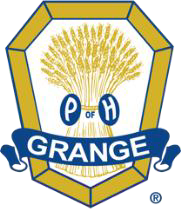 I hereby grant the Community, State or National Grange permission to use my likeness, or that of the minor named below, in a photograph or media representation, in any and all of its publications, including website entries, social media, printed materials, or other media currently existing or yet to exit without payment, or any other consideration.I understand and agree that these materials will become the property of the Grange and will not be returned.I hereby irrevocably authorize the Community, State, or National Grange to edit, alter, copy, display, distribute, or any other uses for the purposes of publicizing the Grange programs, events, website content, or for any other promotional or marketing purpose. In addition, I waive the right to inspect or approve the finished product, including printed or electronic copy, wherein my likeness appears. Additionally, I waive the right to royalties or other compensation arising or related to the use of the photograph.I hereby release and forever discharge the Community, State, or National Grange from all claims, demands, and causes of action which I, my heirs, representatives, executors, administrators, or any other persons acting on my behalf or on behalf of my estate have or may have by reason of this authorization.I am 18 years of age or older, and am competent to contract in my own name, or I have the legal right to sign for the minor named below. I have read this release before signing below and I fully understand the contents, meaning, and impact of this release.(Authorized Signature)	(Date)(Printed Name)	(Date)(Name of Minor - Printed)	(Date)(Minor’s Date of Birth)ADULT LEADERS AND VOLUNTEERSADULT LEADERS AND VOLUNTEERSADULT LEADERS AND VOLUNTEERSADULT LEADERS AND VOLUNTEERSADULT LEADERS AND VOLUNTEERSADULT BACKGROUND CHECKAll adults over age 18 who work with any minorAs per requirements by State Grange having jurisdictionCertificate of completion is held by the State Grange. Renewable as per the State Grange having jurisdictionADULT MANDATED REPORTER TRAININGAll adults over age 18 who work with any minorAs per any State Mandated training.Certificate of completion to be retained by the local Grange and sent to the State Grange.If this training is completed in the course of employment, that certificate will also qualify for the GrangeETHICS POLICYAll Youth Fair Program LeadersEthics policy signedSubmit copy to the State GrangeETHICS POLICYAll Youth Fair Project LeadersEthics Policy signed.Submit copy to the Grange Fair Program LeaderROSTER OF FAIR PROGRAM LEADERSSubmit roster of Fair Program Leaders to the State Grange SecretaryDue Date is November 1st.GRANGE YOUTH FAIR PROGRAM PARTICIPANTSGRANGE YOUTH FAIR PROGRAM PARTICIPANTSGRANGE YOUTH FAIR PROGRAM PARTICIPANTSGRANGE YOUTH FAIR PROGRAM PARTICIPANTSGRANGE YOUTH FAIR PROGRAM PARTICIPANTSMEMBERSHIP REQUIREMENTSLIVESTOCK – the latest an exhibitor may become a member in good standing is one month prior to species ownership requirementsALL OTHER EXHIBITORS – the latest an exhibitor must be a member in good standing is 60 days prior to exhibiting Example: Fair is May 1st.  Beef ownership is 120 days.  The latest Grange membership must start January 1st of that year.  AFFILIATE MEMBERSHIPA member may have a membership in two different Granges, and desires to show in TWO SEPARATE FairsAll meeting requirements have to be met in BOTH Granges in order to exhibit in both Fairs. All residence requirements SHALL be met for the two separate fairs.MEETING ATTENDANCERegular Grange Meetings:  A minimum of four (4) monthly Grange meetingsGrange Youth Fair Committee Meetings: A minimum of six (6) meetings.Project Meetings:  A minimum of 75% of the meetings.CODE OF ETHICS Required to be signedTurn in to Grange Program LeaderCopy to be placed in the Record BookDISCIPLINE POLICYRequired to be signedTurn in to Grange Program LeaderCopy to be placed in the Record BookPERFORMANCE CONTRACTRequired to be signedTurn in to Grange Program LeaderCopy to be placed in the Record BookPROJECT CONTRACTRequired to be completed and signed by Participant and Parent/GuardianTurn in to the Grange Program LeaderCopy to be placed in the Record BookOWNERSHIP CONTRACTRequired to be completed and signed by Participant and Parent/GuardianTurn in to the Grange Program LeaderCopy to be placed in the Record BookRECORD BOOKProject Record book to be completed throughout the year. Turn in to the Program Leader on the due date by the local leaders.COMMUNITY SERVICEParticipate in least one community service project per program year.Completion will be certified by the parent/ guardian or project leader.Record the project in the Record Book. PROJECTOWNERSHIP REQUIREMENTMarket Beef120 Consecutive DaysSwine, Sheep, Veal, Goats60 Consecutive DaysBreeding & Feeder Animals30 Consecutive DaysRabbits30 Consecutive DaysPoultry30 Consecutive DaysHorses - Leased or Owned120 Consecutive DaysLlamas - Leased or Owned120 Consecutive Days